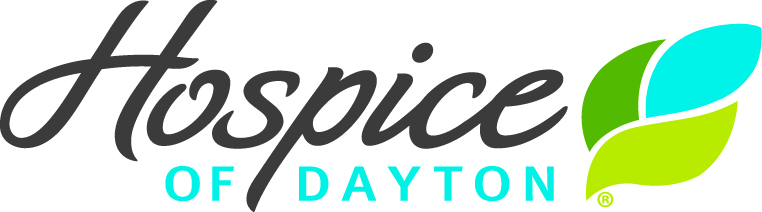 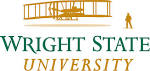 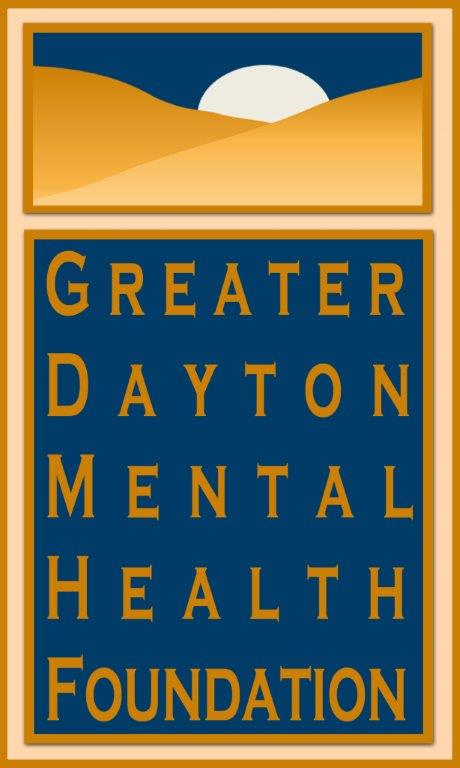 Alzheimer’s Educational Series for Home CaregiversWHEN:		12 sessions, one Tuesday each month, 6-7 pmWHERE:	Community Room, Hospice of Dayton, 324 Wilmington Ave.NO COST TO CAREGIVERS.These classes are designed for caregivers.  There are no professional credits attached.. 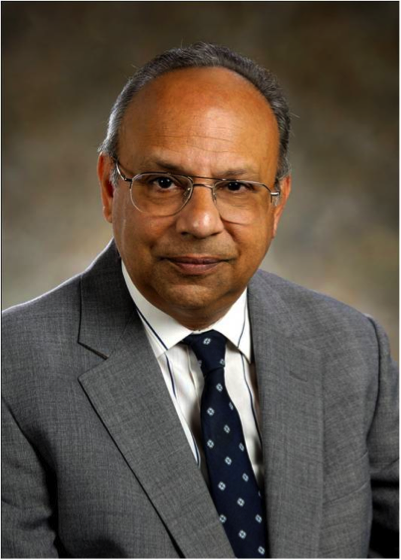 Register at www.hospiceofdayton.org/Alzheimers  or by calling 937-256-9507, ext. 2237                                              Registration is required for each individual session and closes one day prior to each session.                                                                                                                                    Due to limited space, cancellation notification is requested if you are unable to attend.SESSION DATETOPICREGISTRATION OPENSApril 28Basic understanding of neuroscience and dementiaApril 1May 26The effect of Alzheimer’s Disease on brain functionApril 29June 30Stages of Alzheimer’s disease and emotional stress on patients with dementiaMay 27July 28How to communicate and interact with patients with dementia July 1August 18Impact on memory and communication function of patients with dementiaJuly 29September 29The effect of environment on behaviors of patients with dementiaAugust 19October 27Neuroscience approach to feeding, bathing and activities of daily livingSeptember 30November 24Neuroscience approach to massage and aromatherapyOctober 28December 29How to manage difficult behaviorsNovember 25January 26, 2016How to use comforting and stimulating therapiesDecember 30, 2015February 23, 2016Safety and ergonomic tips for home caregiversJanuary 27, 2016